COMPARE AND CONTRAST GRID: HUMANSDiscuss the similarities and differences between two humans.Fill in the table.•	Which features do you think are inherited?•	Which are caused by the environment?•	Which do you think are a combination of inheritance and environment?Use the last three rows to choose other features of humans to compare and contrast.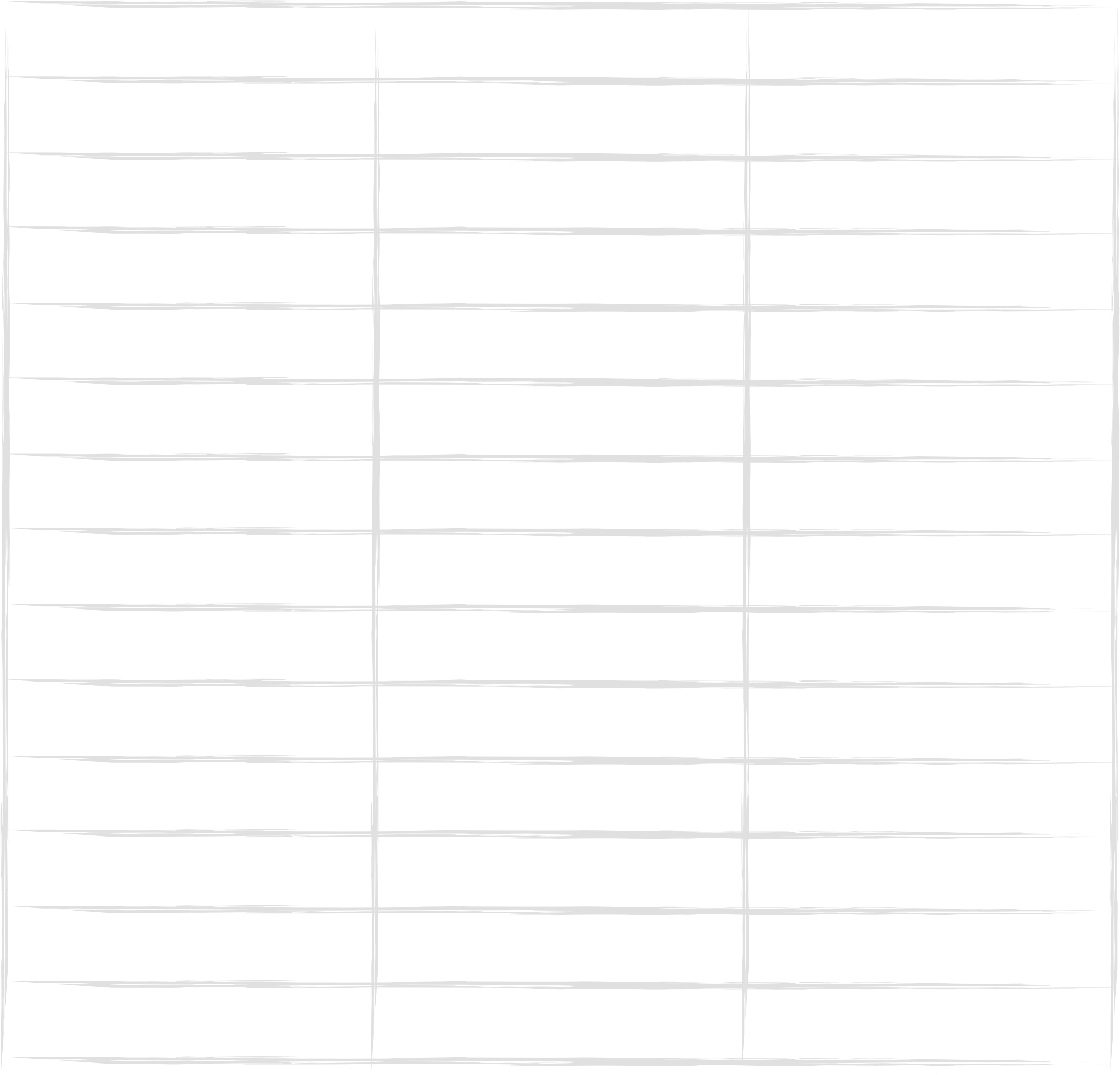 